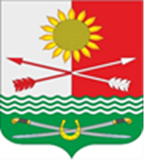 РОССИЙСКАЯ ФЕДЕРАЦИЯРОСТОВСКАЯ ОБЛАСТЬРОДИОНОВО-НЕСВЕТАЙСКОГО РАЙОНАМУНИЦИПАЛЬНОЕ ОБРАЗОВАНИЕ«БАРИЛО-КРЕПИНСКАЯ СЕЛЬСКОЕ ПОСЕЛЕНИЕ»АДМИНИСТРАЦИЯ БАРИЛО-КРЕПИНСКОГО СЕЛЬСКОГО ПОСЕЛЕНИЯПОСТАНОВЛЕНИЕ27.12.2023                       	     № 141                       сл. Барило-КрепинскаяО внесении изменений в постановление от 30.08.2023 № 140«Об организации добровольной народной дружины на территории Барило-Крепинского    сельского поселения»В соответствии с Федеральным законом от 06.10.2003 г. №131-ФЗ « Об общих принципах организации местного самоуправления в Российской Федерации», Федерального закона от 02.04.2014 г. №44-ФЗ «Об участии граждан в охране общественного порядка», Областного закона Ростовской области от 08.07.2014 г. №184-ЗС «Об участи граждан в охране общественного порядка на территории Ростовской области», Уставом муниципального образования «Барило-Крепинское сельское поселение», Администрация Барило-Крепинского сельского поселенияПОСТАНОВЛЯЕТ:1. Приложение №2 постановления Администрации Барило-Крепинского сельского поселения от 30 августа 2023 года № 104 «Об организации добровольной народной дружины на территории Барило-Крепинского    сельского поселения» изложить в следующей редакции, согласно приложения к настоящему постановлению.        2. Настоящее постановление вступает в силу с момента его подписания и подлежит размещению на официальном сайте Администрации Барило-Крепинского сельского поселения.         3. Контроль за исполнением настоящего постановления оставляю за собой.И.о.главы Администрации Барило-Крепинского сельского поселения                                       И.В. ГогольПриложение к постановлению АдминистрацииБарило-Крепинского сельского поселенияот 27.12.2023 г. № 141СПИСОКдобровольной народной дружинына территории Барило-Крепинского сельского поселения1.Карпенко Виктор Николаевич2.Ушанёва Ирина Михайловна3.Куценко Юрий Алексеевич4.Филюшина Юлия Александровна5.Ильченко Елена Владимировна6.Лысенко Геннадий Петрович7.Хандохова Светлана Васильевна8.Мальцева Елена Борисовна9.Ермак Оксана Владимировна10.Гоголь Татьяна Владимировна11.Сеймовская Елена Николаевна12.Дрожжина Ольга Алексеевна13.Костенко Алла Васильевна14.Алейникова Ольга Юрьевна15.Литвинова Татьяна Сергеевна16.Бунакова Ирина Алексеевна17.Карпенко Елена Александровна18.Жуков Владимир Александрович19.Приходько Ольга Александровна20.Остапенко Екатерина Сергеевна21.Дьяченко Антон Сергеевич22.Астапенко Елена Владимировна23.Букурова Светлана Анатольевна24.Козлова Галина Петровна25.Руденко Виктор Васильевич26.Руденко Людмила Владимировна27.Каплун Галина Николаевна28.Семёнов Николай Александрович29.Ахмедов Нуриддин Алипашаевич30.Руденко Людмила Валерьевна31.Грибов Владимир Владимирович32.Черноволов Александр Васильевич33.Десятников Павел Алексеевич34.Десятников Евгений Викторович35.Бузуй Олег Степанович36.Кириченко Владимир Семенович37.Самарский Александр Александрович38.Пироженко Владимир Олегович39.Носуля Юрий Иванович40.Овчаренко Екатерина Григорьевна41.Болдырев Игорь Владимирович42.Степанов Александр Павлович43.Руденко Наталья Александровна44.Данцев Анатолий Иванович